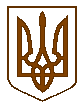 УКРАЇНАБілокриницька   сільська   радаРівненського   району    Рівненської    областіВ И К О Н А В Ч И Й       К О М І Т Е ТПРОЕКТ   РІШЕННЯвід  02 листопада  2018  року                                                                              Про переведення садового будинку у житловий 	Розглянувши  заяву  гр. Пасюти Романа Олександровича про переведення садового будинку у житловий будинок, який розташований в масиві для ведення садівництва  «Київський», будинок № 427  на території Білокриницької  сільської  ради      Рівненського    району    Рівненської області на підставі:витягу з державного реєстру речових прав на нерухоме майно                             № 141472448  від 16.10.2018 р.;звіту про проведення технічного огляду будинку, видане  КП «Рівненське обласне бюро технічної інвентаризації» №10218  від 23.10.2018 року.Садовий будинок, який знаходиться в масиві для ведення садівництва  «Київський», будинок № 427 на території Білокриницької сільської ради Рівненського району Рівненської області, належить на праві приватної власності гр. Пасюті Р.О. та відповідає державним будівельним нормам житлового будинку.Виходячи із вищевикладеного, керуючись ст. 8 Житлового кодексу України, ч.1 ст. 29 ст. 379 Цивільного кодексу України, Порядку переведення дачних і садових будинків, що відповідають державним будівельним нормам, у жилі будинки, затвердженого Постановою Кабінету Міністрів України від                    29 квітня 2015 року № 321, виконавчий комітет Білокриницької сільської радиВ И Р І Ш И В :Перевести садовий будинок, який знаходиться в масиві для ведення садівництва  «Київський», будинок № 427  на території Білокриницької  сільської    ради   Рівненського    району    Рівненської області в житловий на праві власності гр. Пасюті Роману Олександровичу, загально площею – 167,3 кв.м. та житловою   площею – 97,1  кв.м.Сільський голова 		                                                                 Т. Гончарук